ANEXO IX - EIXO PESQUISAParticipação em grupos de estudoNome: Seu nome aquiCurso: Seu curso aquiData: XX/XX/201XParticipação em grupos de estudo ou de discussão, promovidos e coordenados por um ou mais Professores do curso que tenha(m) aderência ao tema, desde que o projeto tenha sido aprovado pela instituição.Documentação comprobatória exigida: folha de presença e relatório final com assinatura do Professor responsável em ficha própria de certificação da atividade. Parecer do Professor:Sugestões:Caraguatatuba, ___ de _____________ de 20___.____________________________________________________Professora XXXXXXXXXXXXProfessor da Disciplina XXXXXXXXXXXXInstituto Federal de São Paulo – Câmpus Caraguatatuba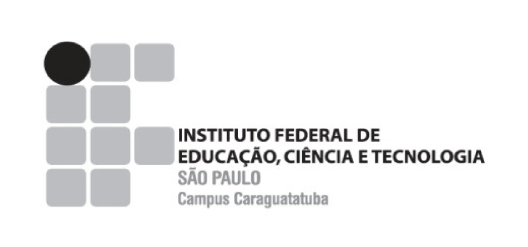 Formulário de Atividades Acadêmico-Científicas CulturaisHoras convalidadas___________________Professor responsável__________________(    ) Aprovada(    ) ReprovadaEncaminhar para aproveitamento de AACC:(    ) Sim(    ) Não